Schließung von Schulen und Kitas ab dem 26.04.2021
-zur Eindämmung des Infektionsgeschehens-Liebe Eltern, ab Samstag, den 24. April 2021 greift in Baden-Württemberg die Notbremse der Bundesregierung und die Erneuerung des Infektionsschutzgesetzes, um die Ausbreitung des Corona-Virus zu stoppen. Diese Notbremse beinhaltet die Schließung der Kitas und Schulen ab einem Inzidenzwert von 165 an drei aufeinanderfolgenden Tagen. Ab dem 26.04.2021 haben die Kitas und Schulen in Baden-Württemberg bis auf weiteres geschlossen.Eine Notbetreuung ist nach den Beschlüssen in Baden-Württemberg für Kinder,bei denen beide Erziehungsberechtigte beziehungsweise die oder der Alleinerziehende von ihrem Arbeitgeber in dieser Zeit als unabkömmlich gelten und keine anderweitige Betreuung haben vorgesehen. Dies gilt für Präsenzarbeitsplätze sowie für Home-Office- Arbeitsplätze gleichermaßen. Im Hinblick auf die Infektionszahlen und die Quarantänepflicht bei Kontaktpersonen oder positiven Fällen möchten wir Sie, wenn möglich bitten, auch bei Anspruch auf eine Notbetreuung zu prüfen, ob ein Betreuung zu Hause ermöglicht werden kann.Sollte dies nicht der Fall sein und Sie müssen eine Notbetreuung in Anspruch nehmen, setzen Sie sich bitte umgehend mit Ihrer Einrichtung in Verbindung und teilen Ihren Bedarf unter Angabe folgender Daten mit:
Name des KindesUmfang der Notbetreuung(Die Notbetreuung der Kita erstreckt sich auf die bisher von Ihnen gebuchte Zeiten (bis max. 16.00 Uhr) und nur im Rahmen der o.g. beruflichen Unabkömmlichkeit)Angabe der einzelnen BetreuungstageBenötigte Betreuungszeit an den einzelnen TagenDie beigefügte Bescheinigung Ihres Arbeitgebers (aller Erziehungsberechtigter) mit Ihrer genauen Arbeitszeit lassen Sie uns bitte vollständig ausgefüllt und unterschrieben schnellstmöglich per E-Mail zukommen.Wie lange die Kindertagesstätten geschlossen sind ist momentan nicht abzuschätzen.Die Kita-Öffnungen hängen von den jeweiligen Inzidenzwerten ab. Sobald wir weitere Informationen haben, werden wir Sie darüber per E-Mail oder auf unserer Homepage informieren.Hinweis zu Notbetreuung:Ein warmes Mittagessen kann nicht angeboten werden, es wird ein 2. Vesper benötigtBei Erkältungssymptomen können auch in der Notbetreuung keine Kinder in der Kita aufgenommen werden. Sollte es in der Notbetreuung zu Quarantänefällen kommen, wird die Einrichtung geschlossen. Bitte nutzen Sie die Angebote der Schnelltestzentren und SelbsttestsFreiwillige Durchführung der Testung von Kindern mit dem sogenannten „Lolli-Test“Kontakte der Einrichtungen:Kita Wirbelwind + NaturkindergartenKita@wirbelwind-dettingen.deEvang. Kita Regenbogen 		kita@regenbogen-dettingen.de	Evang. Kita Regenbogenknirpse + Spielgruppe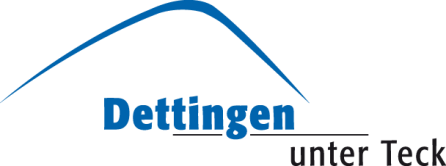 kita@rbknirpse-dettingen.de